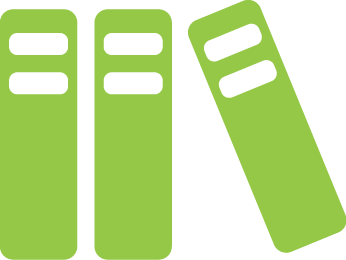 Recensione libroNome:[Nome]Data:[Data recensione]Titolo libro:[Titolo libro]Autore libro:[Nome autore]Data di pubblicazione:[Data]Numero di pagine:[Pagine]Personaggi principali:[Elenco e breve descrizione dei personaggi principali.]Ambientazione:[Descrivere l'ambientazione del libro.]Sunto:[Riassunto della storia.]Punti chiave della trama:[Quali sono le motivazioni dei personaggi principali? Quali sono gli eventi o i problemi al nucleo della trama?]Analisi/Valutazione:[Scrivere una recensione ed esprimere la propria opinione.]